Publicado en  el 07/11/2016 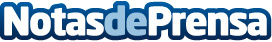 Los pueblos más bonitos de RumaníaRumanía es uno de los países del este de Europa que no es del todo turística por los viajeros, aún así es uno de los territorios con los pueblos más bonitos de toda EuropaDatos de contacto:Nota de prensa publicada en: https://www.notasdeprensa.es/los-pueblos-mas-bonitos-de-rumania_1 Categorias: Internacional Viaje Moda Turismo http://www.notasdeprensa.es